Mira Costa High School	     	   AP Art History			             		        Ms. Park							        Name__________________________Period ______*Art History Quiz: Mesopotamian Art 	        	  Date_______________ Score _________/ 58 ptsEach question is worth 2 points. Short answer is worth 5 points.1.   Approximate date for Sumerian art: ____________________2.   Approximate date for Babylonian art: ____________________3    Approximate date for Persian art: _____________________4.   Approximate date for Paleolithic art: _____________________5.   Approximate date for Neolithic art: _________________________6.   Representing two points of view within the same figure is called  _________________________________________.	Provide a specific art example: ________________________________________________________________7.   An expensive and precious blue stone used in ancient civilizations is called _________________________________.8.   What is the Fertile Crescent? _____________________________________________________________________9.    Mesopotamia is the land between which two rivers?	         a)________________________________________         b.)________________________________________10.    The wide-eyed stares of the Sumerian Votive statuettes represent _______________________________________.11.   What is a citadel? ______________________________________________________________________________12.   Who is the patron of the citadel at Persepolis? _______________________________________________________13.   The religious beliefs of ancient Mesopotamians were	a. monotheistic		b. Christian		c. agnostic		d. polytheistic14.   Bull-headed capitals would most likely be found in _______.	a.  Lascaux	 	b.  Jericho    	 	c.  Persia       		d.  Isreal15.   The technique used to create the Standard of Ur is ________.	a.  stacking		b.  mosaic		c.  hand building	d. gluing16.   Layering narratives into horizontal bands is called	a.  registers		b.  frieze		c.  sequential ordering	d. hierarchy17.   The ziggurat at Ur can best be described as a _______.	a.  Sumerian burial ground	 b.  fortified city-state     c.  palace for Naram-Sin       d.  temple base18.   The earliest form of writing is called	a.  Conical		b.  Cuneiform		c.  Sanskrit		 d. Wedge-writing19.   The Mesopotamian king who codified the laws and issued penalties for infractions was _______.	a.  Hammurabi		b.  Urnanshe		c. Nebuchadnezzar        d.  Naram-Sin20.   The image of Lamassu is 	a.  Sumerian		b.  Akkadian		c. Assyrian	          	d.  Babylonian21.    The stele of Hammurabi is	a.  Sumerian		b.  Akkadian		c. Assyrian	          	d.  Babylonian22.   True  /  False         A composite creature can be made out of both mythological and real animals23.   True  /  False 	Hierarchy of scale can be shown through the size and placement of animals at gates. 24.   True  /  False	One of the most common types of building materials used was imported wood.25.   True  /  False	On the side of the Standard of Ur associated with peace, the most important figures are shown 				towards the bottom. Label the parts of this architectural device. 26. What is this structure called? ____________________________________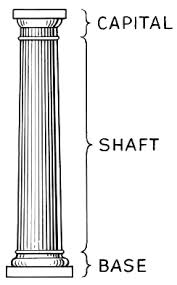 	27.  _______________________	28. ________________________	29. _________________________